«Зимним дорогам - безопасное движение».          В целях профилактики  детского дорожно-транспортного травматизма  в зимний период в подготовительной группе №4 были проведены профилактические мероприятия «Зимним дорогам - безопасное движение».   С воспитанниками проведены инструктажи по безопасности ПДД. Закрепили правила поведения в транспорте, на пешеходном переходе, на проезжей части дороги, обратили внимание на дорожные знаки и на обозначения на проезжей части. Оформили плакат «Зимняя дорога».   Вместе с детьми мы прочитали художественные произведения о безопасном поведении на дороге в зимнее время: «Светофор»  И. Гуриной, «Гололед» И. Лешкевич, «Светофор» С. Михалкова,  «Чем опасен зимний склон, выяснил недавно слон…», «На дороге гололед, и в беде наш бегемот, рассматривали картинки и анализировали, правильно ли ведут себя дети, изображенные на них.  В родительском уголке была размещена консультация о соблюдении правил дорожного движения в зимний период. Также были изготовлены памятки для родителей по безопасному поведению детей на дорогах в зимний период.  Дети с удовольствием посмотрели мультфильмы «В зимнюю дорогу», Азбука безопасности Тетушки Совы серия № 8 «Плохая погода».       Мы уверены, что все мероприятия послужат основой для формирования у дошкольников навыков безопасного поведения на дороге в зимнее время.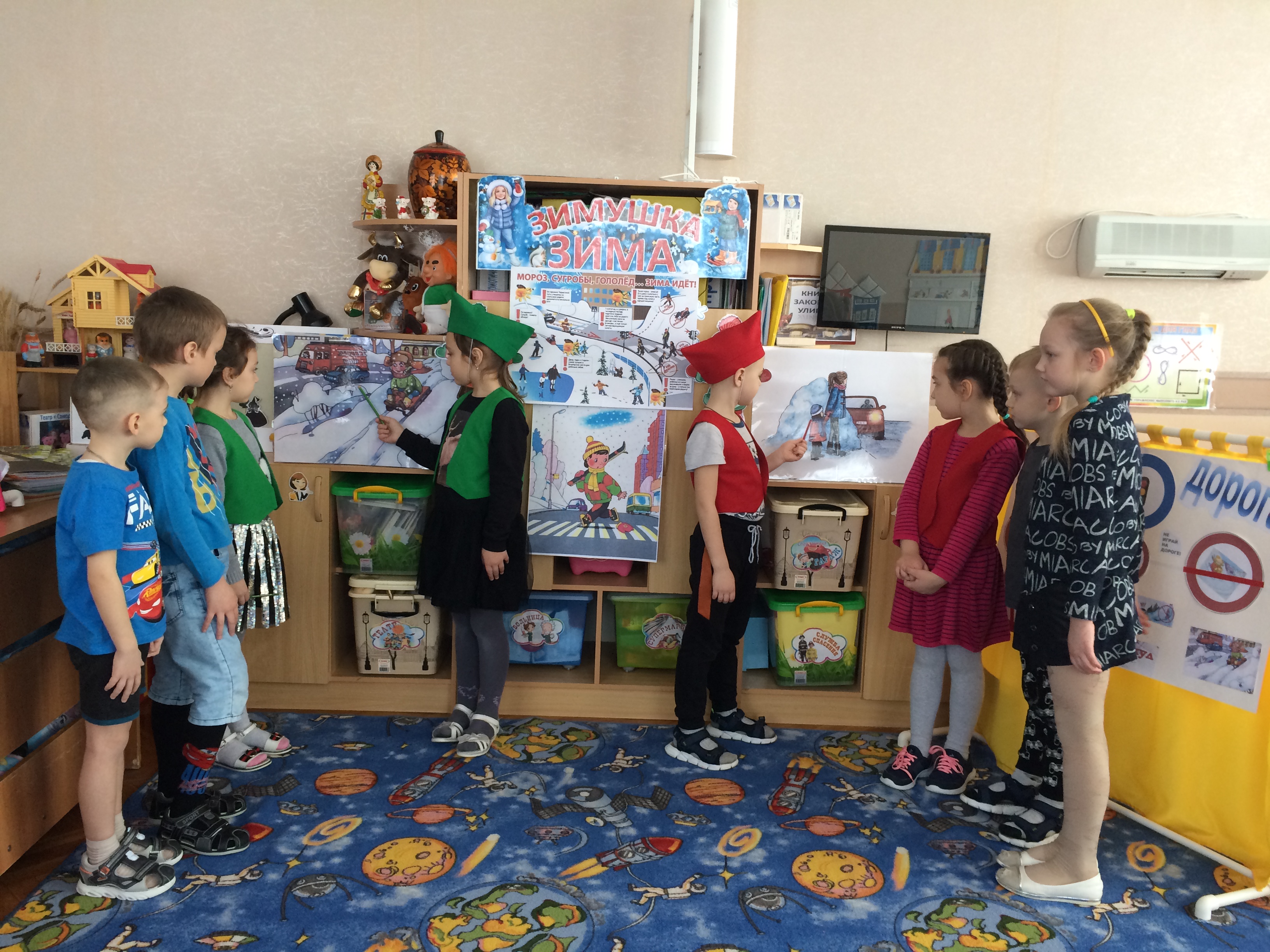 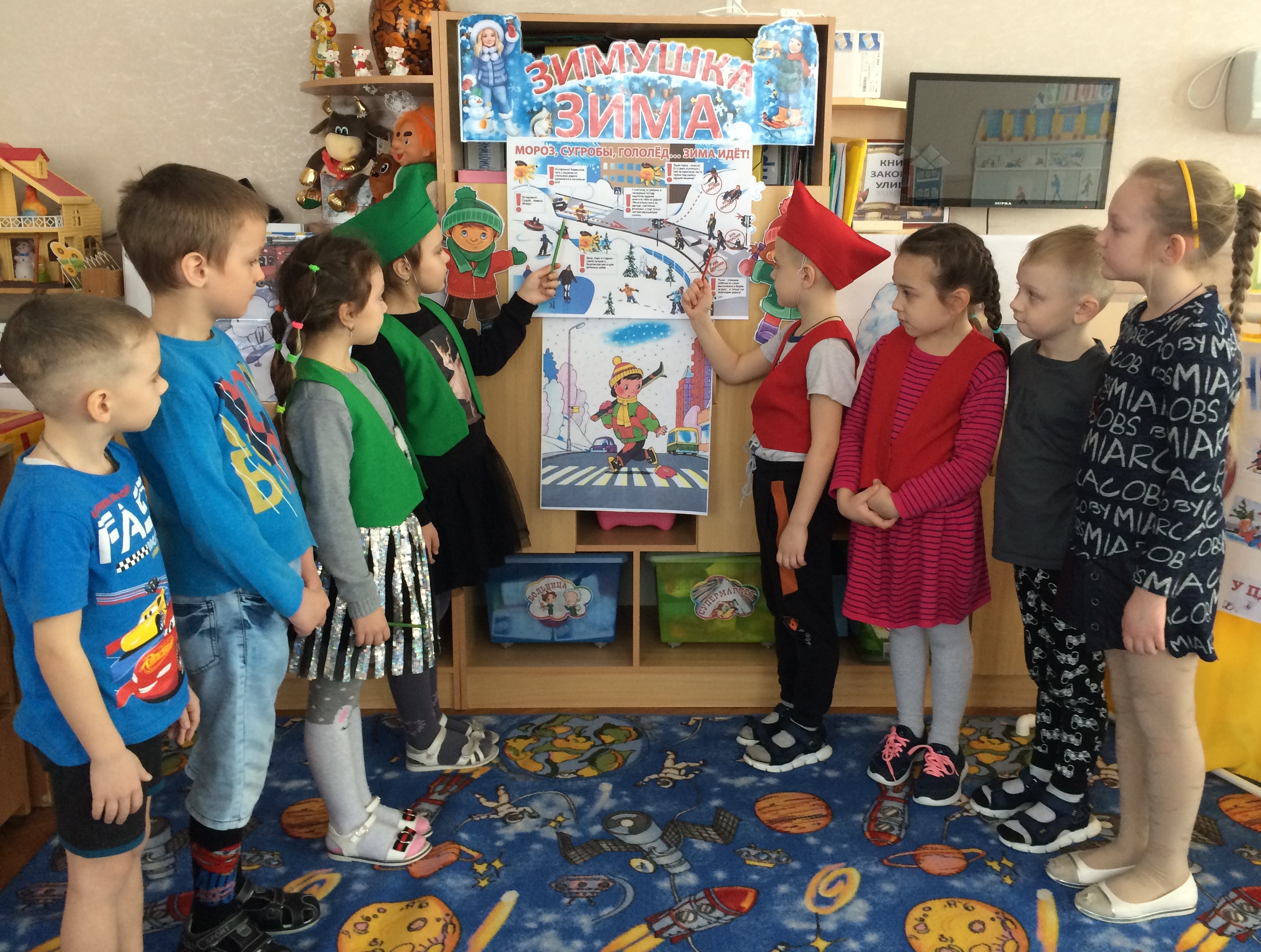 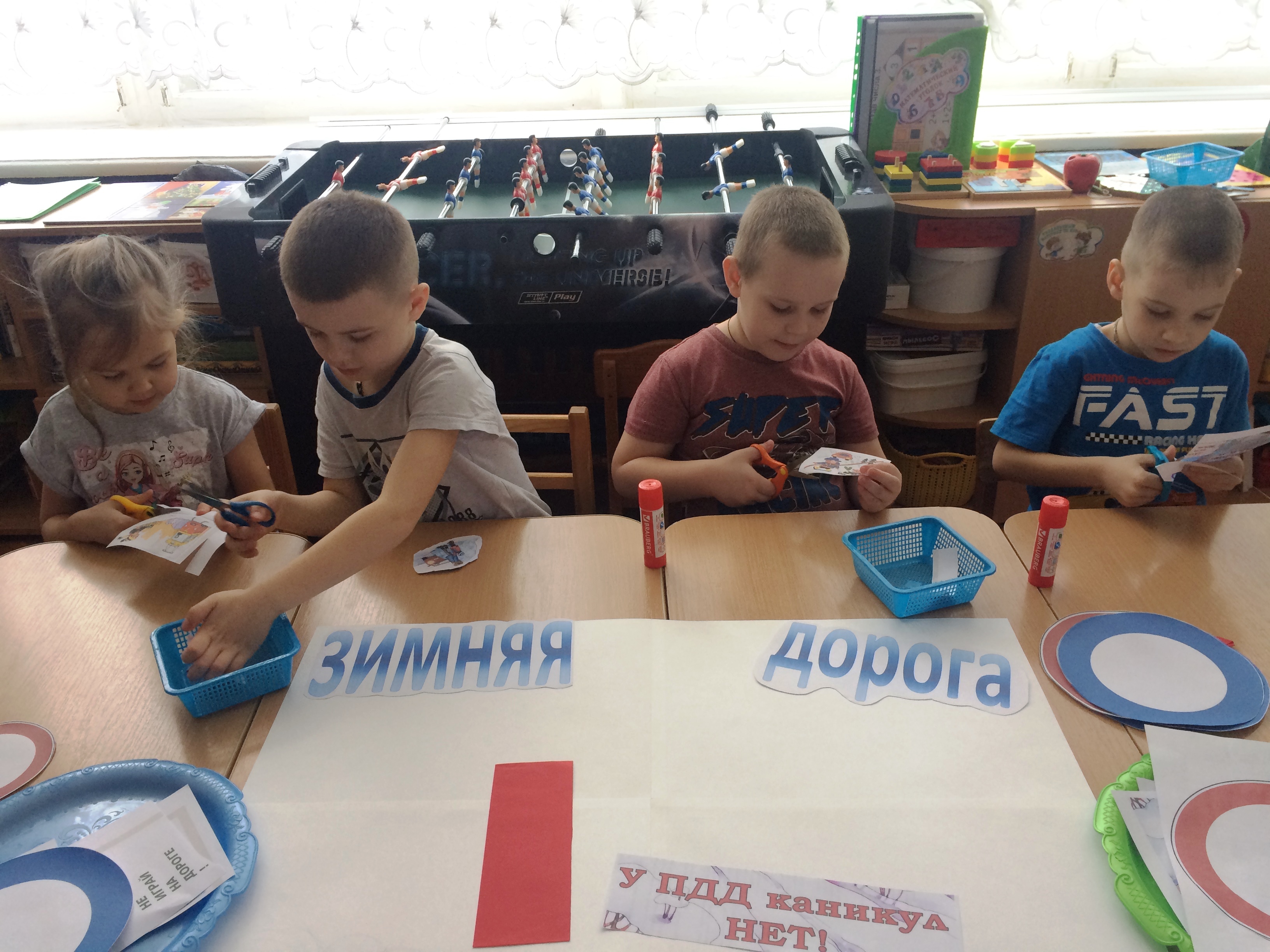 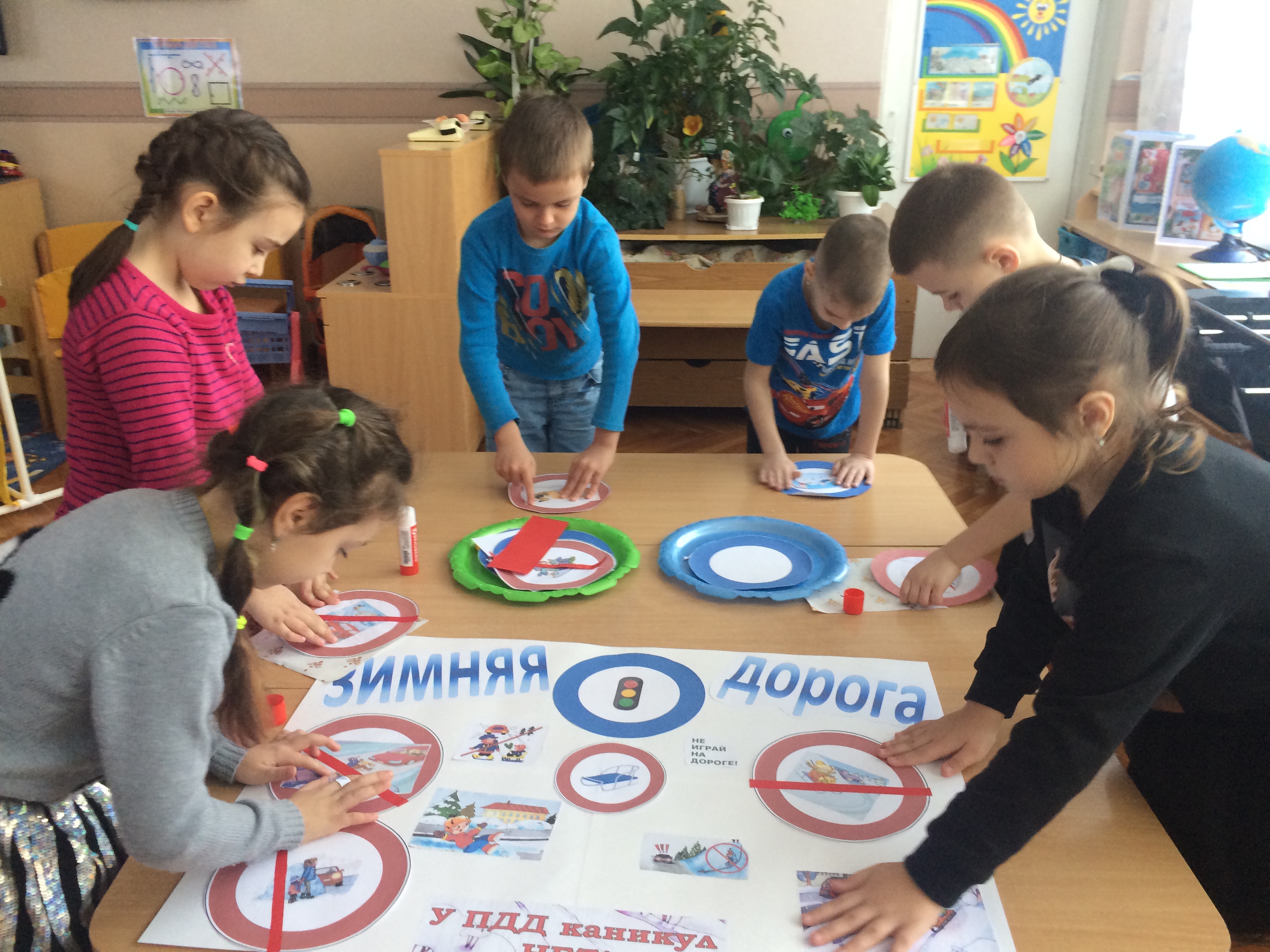 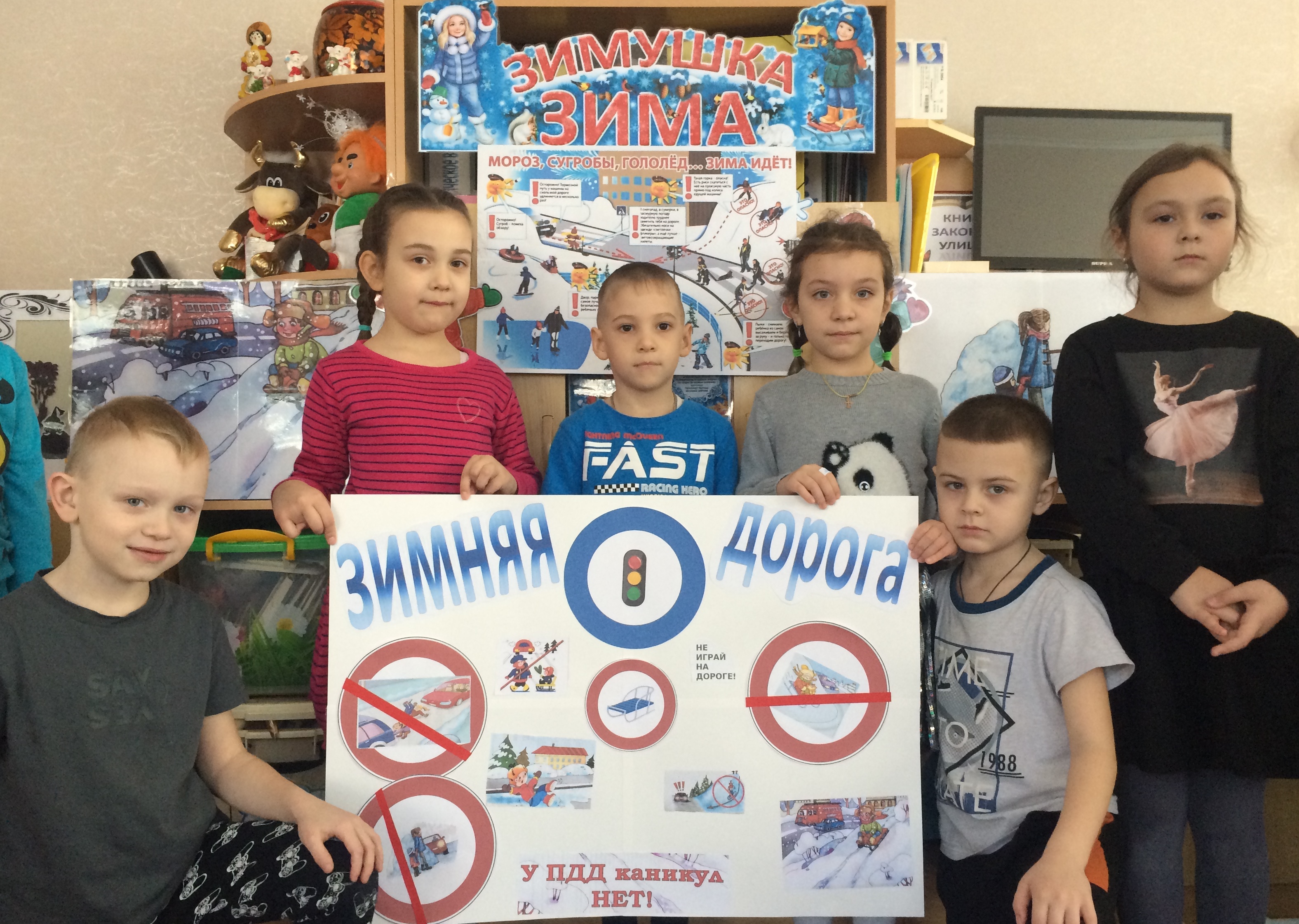 